Outcome 1 - People are educated and skilledOutcome 1 - People are educated and skilledFocus AreaWe want Conwy to be recognised as offering an excellent education. We will focus on improving education and performance across the whole school system so that young people are skilled for job opportunities.These are the themes we were told about  last timeImprove skills for employment  - identify what is needed locallyBe ready for future employment opportunities across the regionMaking sure school leavers are ready for work, not just with qualifications but practicalThere is a lack of local employment & diversity of JobsYoung people leave the area for work Outcome 2 - People are safe and feel safeOutcome 2 - People are safe and feel safeFocus AreaTogether we will do our best to ensure vulnerable people are safeguarded.These are the themes we were told about  last timeSupport for carers of all agesTackling loneliness and isolationSupport/ promote volunteeringJoined up Mental Health ServicesParenting support for parents/guardiansNegative impacts of social mediaIntergenerational TensionsDrug & alcohol issuesAnti-social behaviour (evenings & night time)Outcome 3 - People have good quality homes they can afford and that make their lives betterOutcome 3 - People have good quality homes they can afford and that make their lives betterFocus AreaWe want residents to live in accommodation that supports their positive health and well-being.These are the themes we were told about  last timeImprove availability of housing:housing costsLocationmixDon’t overdevelop where other facilities (transport/ schools etc) can’t support the additional numbersTackle affordability for younger people in particularHousing conditions are still a problemOutcome 4 - People are healthy and activeOutcome 4 - People are healthy and activeFocus AreaWe will focus on actions to promote healthy choices and lifestyles and in turn, reduce the demand on public services.These are the themes we were told about  last timeTackle Childhood obesity and unhealthy lifestylesProtect and promote leisure facilities and green/ play spacesProvide and encourage intergenerational opportunitiesMake leisure facilities (indoor and the countryside) accessibleSupport people with drug & alcohol issuesOutcome 5 - People live in a county which has a prosperous economyOutcome 5 - People live in a county which has a prosperous economyFocus AreaWe want the local economy to be confident, resilient and sustainable. We will encourage new ideas and we will work proactively with businesses to promote conditions in which they can grow.These are the themes we were told about  last timeThere is a lack of opportunities for young people and many leave the areaSupport young people with skills and job readiness More employment opportunities needed for disabled peopleThere is a lack of job variety outside tourism & hospitalitySupport other key sectors – Agriculture & HealthInvest in businesses – rural and start upsImprove connectivity  - Broadband and TransportOutcome 6 - People value and look after the environmentOutcome 6 - People value and look after the environmentFocus AreaWe want communities to be resilient and ready to adapt to the environmental challenges the world faces. We will focus on improving flood defence, increasing recycling and investing in renewable energy.These are the themes we were told about  last timeAddress Flooding and Climate ChangeBalance nature conservation with the development needsMaximise our natural assetsReduce waste and recycle moreLook after roads and pavementsSupport communities with local facilitiesAddressing dog fouling hotspotsOutcome 7 - People live in a county where heritage, culture and the Welsh language thriveOutcome 7 - People live in a county where heritage, culture and the Welsh language thriveFocus AreaWe will focus on celebrating our culture and using the arts to maximise well-being.These are the themes we were told about  last timeMaintain cultural sites,  leisure facilities and green spaces including green spaces for childrenSupport community assets – look at how we can improve accessibility and affordabilityFocus on activities that encourage Intergenerational opportunitiesBalance development with protecting cultural identity and language and not overwhelming local facilitiesSupport Welsh language in communitiesRethink how Welsh is taught in schools – to be more like modern languagesOutcome 8 - People are informed, included, listened to and can add to their communityOutcome 8 - People are informed, included, listened to and can add to their communityFocus AreaWe will focus on reviewing the way we engage, communicate and work with communities. We will change the way we work to be more progressive, modern and efficient.These are the themes we were told about  last timeSimplify communication- use friendly and approachable languageRespecting view and listening is importantBe more representative of local communitiesBe more aware of sensory loss needs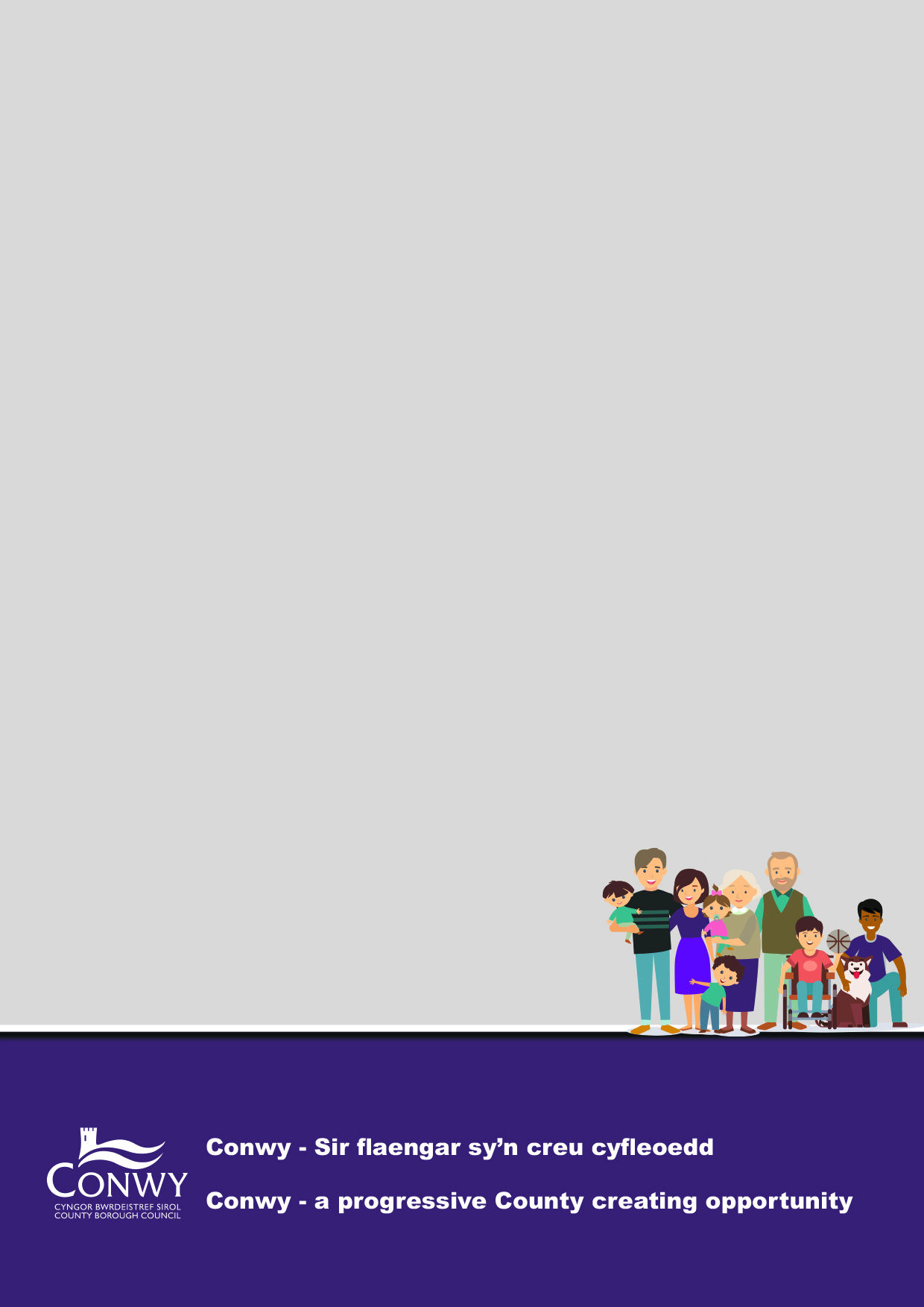 